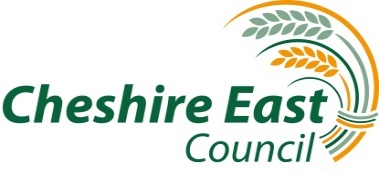 Cheshire East Council - Lifts and Hoists Maintenance
Soft Market TestingCheshire East Council intends to procure a service which will provide maintenance of lifts and ceiling track hoists for residents in the local Borough. This will also encompass:Servicing of this equipmentTesting of this equipmentRemoval of items no longer requiredStorage of these items and reinstallation of these items (where appropriate).We expect the contract to be for an initial three year period, with the possibility of two further one year extensions. We currently expect to offer this tender opportunity in February 2021, with a plan to put in place a new contract commencing in July 2021. A two month period has been timetabled for contract mobilisation. The projected budget for the service is circa £100K per annum.Guidance The purpose of the soft market testing survey is to help inform the final design of this service, thereby ensuring it takes account of the views and needs of the provider market. Any survey responses submitted will be used by Commissioners in commercial confidence.  Please note: you are not obliged to answer all or any of the questions asked within the questionnaire.  Your responses will not be scored in any way.   This is an information gathering exercise and is not a pre-qualification process.  This soft market testing exercise does not form any part of any subsequent formal procurement process.  Completion of this questionnaire does not create any formal relationship between the responder and commissioners.You must carefully consider the use of phrases such as ‘in confidence’ or ‘commercially sensitive’ when responding since they will not necessarily protect your organisations information from disclosure under the Freedom of Information Act 2000.  In respect of any information submitted by your organisation which is considered commercially sensitive, you should clearly identify such information as ‘commercially sensitive’. Survey Responses:The  completed questionnaire should be returned to Commissioners at: commissioning@cheshireeast.gov.uk,  no later than Friday, 15th January 2021.Please complete and return your survey to commissioning@cheshireeast.gov.uk no later than 15th January 2021. Commissioners currently intend to hold market engagement sessions in late January to discuss this service in more detail. These would be remote sessions using Microsoft Teams giving final details of the procurement process and the scope of the commission. Further details will be published via The Chest in due course.Organisational Details Organisational Details Organisation Organisation AddressContact details (including name, email address and telephone number)Questions Questions Question 1: Organisational Experience Question 1: Organisational Experience Please describe your organisation’s experience, skills and knowledge relevant to delivering this service?Please describe your organisation’s experience, skills and knowledge relevant to delivering this service?Question 2: BarriersQuestion 2: BarriersAre there any barriers that you would particularly highlight that would have to be overcome for the service to be delivered successfully? Are there any barriers that you would particularly highlight that would have to be overcome for the service to be delivered successfully? Question 3: Financial ModelQuestion 3: Financial ModelThere are different ways in which a Provider could be paid for this contract. Please let us know what would be most viable for your organisation and why. For instance, should it be a set annual amount, or should it be dependent on activity?There are different ways in which a Provider could be paid for this contract. Please let us know what would be most viable for your organisation and why. For instance, should it be a set annual amount, or should it be dependent on activity?Question 4 – Equipment ReuseQuestion 4 – Equipment ReuseThe service aims to reuse lifts and hoists equipment which is no longer needed. How practical is this from your perspective?The service aims to reuse lifts and hoists equipment which is no longer needed. How practical is this from your perspective?Question 5 – Contract FormQuestion 5 – Contract FormWould it make sense to offer this as a single contract or instead to split up the service elements e.g. offer a contract for lifts and offer a separate contract for hoists?Would it make sense to offer this as a single contract or instead to split up the service elements e.g. offer a contract for lifts and offer a separate contract for hoists?Question 6 – Environmental ImpactQuestion 6 – Environmental ImpactCommissioners would like to minimise the environmental impact of this service whilst also ensuring that it delivers within an appropriate cost envelope. Do you have any comments on measures that we could incorporate and also their potential cost impact?Commissioners would like to minimise the environmental impact of this service whilst also ensuring that it delivers within an appropriate cost envelope. Do you have any comments on measures that we could incorporate and also their potential cost impact?Question 7 – Tender ProcessQuestion 7 – Tender ProcessWould your organisation be interested in tendering for this service? If your answer to this is no, please explain why.Would your organisation be interested in tendering for this service? If your answer to this is no, please explain why.